Туберкулез - это инфекционное заболевание, вызываемое микобактериями. 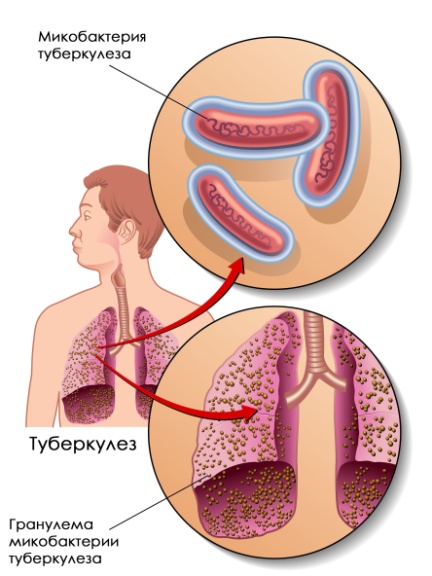 ОСНОВНЫЕ СИМПТОМЫ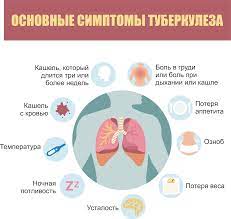 ТУБЕРКУЛЕЗПУТИ ПЕРЕДАЧИВоздушно Капельный                   Контактный 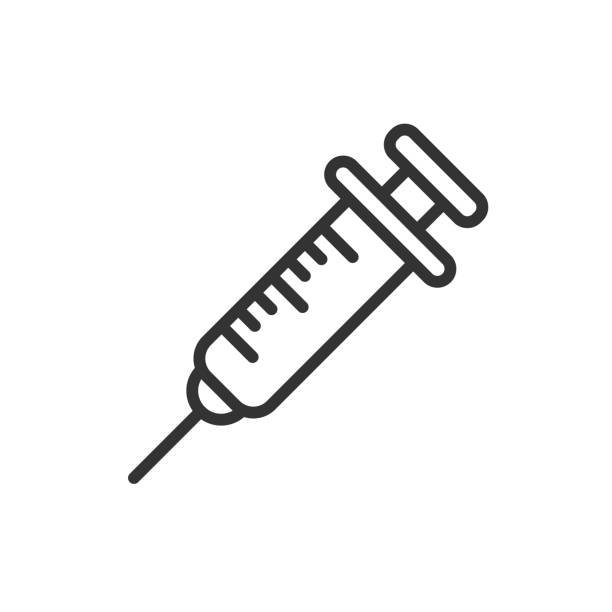 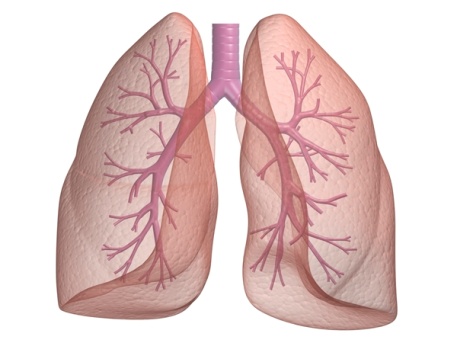  Вертикальный         Алиментарный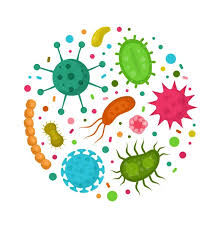 ПРОФИЛАКТИКАпрививки БЦЖ от туберкулеза,рациональное, полноценное питание,физическую активность,отказ от курения, наркотиков, ограничение приема алкоголя,соблюдение режима труда и отдыха,закаливание, занятия физкультурой и спортом,содержание жилища и рабочих мест в чистоте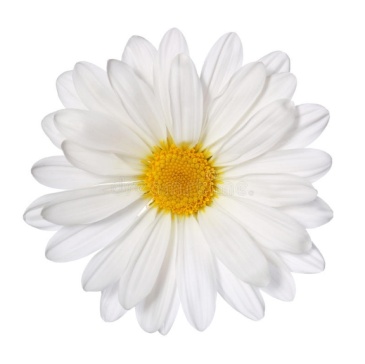 